SLOVENŠČINAPonovno preberi berilo na strani 150 in 151.Nato odgovori na prve štiri vprašanja na strani 151, v modrem okvirčku.V zvezek zapiši naslov, datum, odgovori na vprašanja. Vprašanj ne prepisuj, odgovarjaj v celih povedih.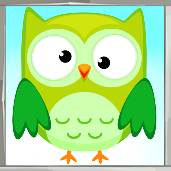 Dodatna naloga: Poslušaj pravljico Grdi raček na spodnji povezavi,https://www.youtube.com/watch?v=vqPPeI8Mt9kGLASBAPreberi strip v delovnem zvezku na strani 56. Poglej si navodilo pri prvi nalogi. Uporabi domišljijo in uporabi odpadni material in predmete, ki bi jih drugače zavrgli. Sledi nalogam na strani 57 in izdelaj svoj inštrument. Lahko jih narediš več in skupaj z družinskimi člani pripravite družinski koncert. V pomoč vam je lahko tudi naloga na strani 58, kjer boste lahko uporabili tudi metlo.Želim vam veliko zabave in ustvarjalnosti.  Dobrodošla je tudi kakšna fotografija izdelka. MATEMATIKA Pisno množenje z enim prehodom – utrjevanjeUpam, da ti pisno množenje ne dela velikih težav in da si uspešno usvojil/a postopek računanja in zapisovanja.  Reši naloge v SDZ na str. 42 in 43 – računaj pisno v mrežo.Naj te spomnim:Vsako števko in znak zapiši v svoj kvadratek.Črto je enako riši ob ravnilu.Množiti začni pri drugem faktorju.Natančno in pravilno podpisuj.Rešene naloge na strani 42 mi pošlji na moj e-naslov do srede, 8. 4. 2020.                              V predalček ZADEVA napiši: MAT pisno množenje in svoje ime.LIKOVNA UMETNOST   Risanje živalskih obrazovPreizkusi se v risanju živali. Na spletnih straneh sem našla nekaj živalskih obrazov, ki se jih enostavno nariše. Telo živali pa se moraš izmisliti sam. Na bel ali barvni papir formata A4 nariši tri živali. Riši s črnim flomastrom ali črno barvico(dobro pritisni). Dele telesa živali lahko pobarvaš z barvo.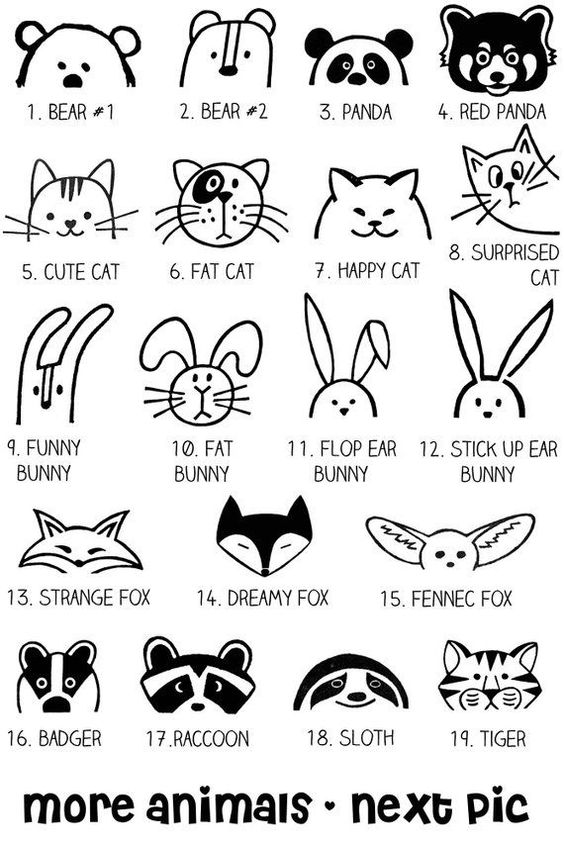 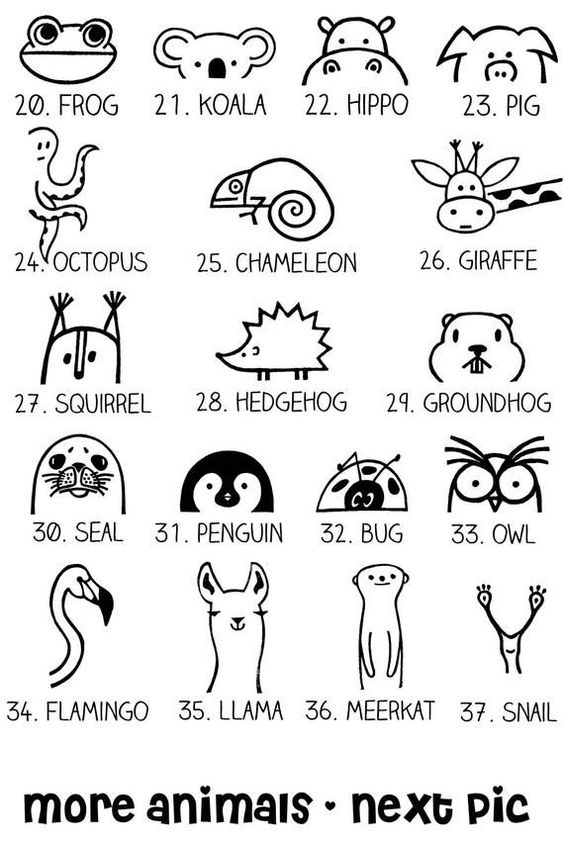 